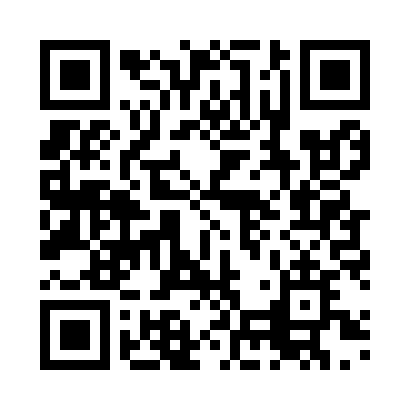 Prayer times for Tomamae, JapanWed 1 May 2024 - Fri 31 May 2024High Latitude Method: NonePrayer Calculation Method: Muslim World LeagueAsar Calculation Method: ShafiPrayer times provided by https://www.salahtimes.comDateDayFajrSunriseDhuhrAsrMaghribIsha1Wed2:294:2411:303:266:378:252Thu2:274:2311:303:266:388:273Fri2:254:2211:303:276:408:294Sat2:234:2011:303:276:418:305Sun2:214:1911:303:276:428:326Mon2:194:1711:303:286:438:347Tue2:174:1611:303:286:448:368Wed2:154:1511:303:296:468:389Thu2:134:1411:303:296:478:4010Fri2:114:1211:303:296:488:4111Sat2:094:1111:303:306:498:4312Sun2:074:1011:303:306:508:4513Mon2:054:0911:303:316:518:4714Tue2:034:0811:303:316:538:4915Wed2:014:0611:303:316:548:5116Thu1:594:0511:303:326:558:5217Fri1:574:0411:303:326:568:5418Sat1:554:0311:303:326:578:5619Sun1:544:0211:303:336:588:5820Mon1:524:0111:303:336:599:0021Tue1:504:0011:303:337:009:0122Wed1:484:0011:303:347:019:0323Thu1:473:5911:303:347:029:0524Fri1:453:5811:303:357:039:0625Sat1:433:5711:303:357:049:0826Sun1:423:5611:303:357:059:1027Mon1:403:5611:313:367:069:1128Tue1:393:5511:313:367:079:1329Wed1:373:5411:313:367:089:1530Thu1:363:5411:313:377:099:1631Fri1:353:5311:313:377:109:18